
Муниципальное бюджетное дошкольное образовательное учреждение № 50 
детский сад№ 50  « Петушок» с.Кугей Азовского района Ростовской  областиУважаемые читатели!
Представляем вашему вниманию Публичный отчет 
заведующей МБДОУ №50  « Петушок» с.Кугей Азовского района Ростовской  областиПерепелица Ольги Валентиновны
Вы можете оставить свои вопросы и комментарии в отзывах на форуме сайта Публичный отчёт заведующей детского сада за 2015-2016 учебный годПринят на педагогическом совете: протокол № 3 от 25.05.2016г Информационная справка: Муниципальное бюджетное дошкольное образовательное учреждение №50  « Петушок» с.Кугей Азовского района Ростовской  области функционирует с 1985 года. Общая характеристикаМБДОУ №№ 50  « Петушок» с.Кугей Азовского района Ростовской  области  работает в 10.5  часовом режиме (07.30 –18.00), пятидневной рабочей недели (понедельник – пятница, выходные дни – суббота, воскресенье). Дополнительные рабочие и выходные дни устанавливаются законодательством правительства РФ..Детский сад рассчитан на 110воспитанников с 1.5-7  лет .
 Детский сад  строит свою  работу  на  основе  нормативно-правовых  документов: 
n   Закон "Об  образовании в РФ" 
n   Концепция ДОУ. 
n   Программа развития ДОУ 2012 - 2017 гг. 
n   Устав детского сада. 
n   Лицензия на право осуществления образовательной деятельности 
          (рег. № 14723; серия 42Л01 № 0001743; выдана 06.11.2014; бессрочная)
Детский сад расположен по адресу: 346761 Ростовская область Азовский район с.Кугей пер.Центральный №1. Состав воспитанников детского садаВ детском саду работает три  группы для детей с 1.5  до  7лет:·        I младшая группа ( ясельная)·        Средняя группа·        ·        Старше группа- подготовительная группаХарактеристика семей и  родителей воспитанников ДОУ СОСТАВ СЕМЬИ: 
Полная семья – 79%  
Неполная семья (один родитель) – 16,6%  ВОЗРАСТ РОДИТЕЛЕЙ: 
20-30 лет – 45,3%
30-40 лет –  47,8% 
более 40 лет – 6,9%    ОБРАЗОВАНИЕ РОДИТЕЛЕЙ: 
Среднее -10,4% 
Среднее профессиональное – 34,1% 
Высшее – 55,5%СОЦИАЛЬНЫЙ СТАТУС: 
Служащие – 48,9% 
Рабочие – 35% 
Домохозяйка (временно не работающие) – 6,8% 
Частные предприниматели – 7,6% 
Студенты – 1,7%ЖИЛИЩНЫЕ УСЛОВИЯ: 
Благоустроенная квартира – 74,6% 
Частный дом – 5,9% 
Кадровое обеспечение воспитательно- образовательного процессаПедагогический процесс осуществляют в детском саду 5 педагогов: 
- Воспитатели -4
- Музыкальный руководитель-1
 Из них имеют: 
высшее образование - 2 чел. 
среднее специальное педагогическое - 3 чел. 

первую квалификационную категорию -2 чел. 
соответствие                                            Здоровье  сберегающая деятельность. МБДОУ № 50 « Петушок»

В детском саду разработана и внедряется в практику программа по сохранению укреплению здоровья, психического и физического развития детей дошкольного возраста», которая направлена на повышение уровня физического и психического здоровья, снижение уровня заболеваемости у детей.Разработанная система мероприятий, способствует снижению заболеваемости детей.           

С каждым годом увеличивается количество детей  3 группы здоровья, дети 1 группы здоровья отсутствуют,.. 

Проведённое диагностическое обследование воспитанников  детского сада, показало, что из 68  ребенка, детей с первой группой здоровья нет. Наибольшее количество детей наблюдается со второй и третьей группами здоровья, что обусловлено слабым здоровьем и сложными диагнозами поступающих в ДОУ детей.


Статистика заболеваемости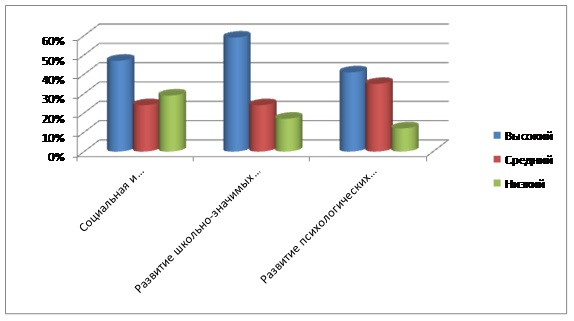 Организация воспитательно- образовательного процессаВоспитательно – образовательный процесс в детском саду осуществляется на основании  «Основной  общеобразовательной программы МБДОУ №50» (основа: Программа «От рождения до школы» под ред. Н.Е. Вераксы, Т.С. Комаровой, М.А. Васильевой; 

А также, образовательных  программ, позволяющих выполнять  требования, превышающие государственный  образовательный стандарт  дошкольного образования: Программа математического развития детей дошкольного возраста в системе «Школа 2000», автор Л.Г. Петерсон; «Воспитание здорового ребенка» М.Д. МаханевойКррекционно- развивающая программа по развитию познавательной и эмоциональной сферы для детей 6 лет «По тропинке к школе» .Период2013-20142014-20152015-2016Списочный состав:556668 Пропуск детей по болезни (1 ребёнок):  2013-2014г10 дней2014-2015г  19 дней2015-2016г9 днейЧисло пропусков по болезни (детодней):2014-2015г1597  2015– 2016г1076Учебный годВсего заболевших детей 
(количество / %)Индекс здоровьяИндекс здоровьяИндекс здоровьяХроническиезаболевания       (количество / %)Учебный годВсего заболевших детей 
(количество / %)
городской
областной
д/сХроническиезаболевания       (количество / %)2013-201463/83%18%77/100%2014-201557/77%18%77/100%2015-201656/76 19%82/100%